LIZZO ANNOUNCES FALL NORTH AMERICAN TOUR“CUZ I LOVE YOU TOO”SECOND LEG OF SOLD OUT “CUZ I LOVE YOU TOUR” KICKS OFF JULY 18th IN PORTLAND AND CONTINUES THROUGH OCTOBER“CUZ I LOVE YOU TOUR” KICKS OFF TONIGHT IN SAN FRANCISCOTOUR DATES INCLUDE EAGERLY ANTICIPATED FESTIVAL PERFORMANCESFOLLOWING EPIC SETS AT COACHELLADEBUT ALBUM CUZ I LOVE YOU AVAILABLE NOW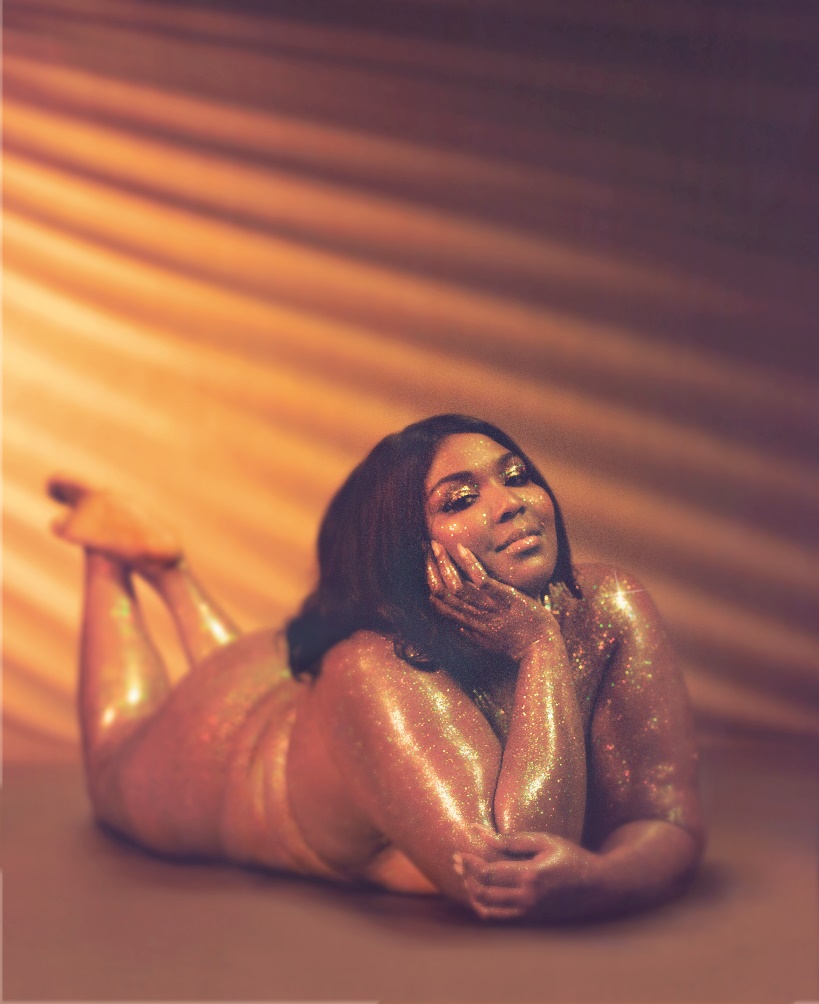 Days after releasing her Nice Life Recording Company/Atlantic Records debut album CUZ I LOVE YOU, Lizzo has announced her fall North American tour, “Cuz I Love You Too.” Produced by Live Nation, “Cuz I Love You Too” dates begin July 18th at Edgefield in Portland, OR and will make stops in Toronto, New York, Chicago, Los Angeles and more before wrapping October 27th at the Bill Graham Civic Auditorium in San Francisco, CA. Tickets go on sale to the general public beginning Friday, April 26th at 10am local time at LiveNation.com. American Express® Card Members can purchase tickets in select markets before the general public beginning Tuesday, April 23rd at 10am local time through Thursday, April 25th at 10pm local time“Cuz I Love You Tour” kicks off this week, April 22nd at The Warfield in San Francisco, CA. All dates on the North American headline trek are sold out, including a tour-closing headline date at New York City’s Terminal 5 set for May 23rd. Support throughout comes from Atlantic Records labelmate Tayla Parx. For complete details and ticket information, please visit www.lizzomusic.com/tour.CUZ I LOVE YOU arrived to critical acclaim on Friday, April 19th with Variety declaring, “Her debut's sexy, smart, scuffed-up R&B establishes Lizzo as an immediate star.” Esquire affirmed, “ ’You’ reveals another bullet point on her already spectacular resume: Lizzo can sing. Boy, can she sing. Her rich, raw vocal is on display all across the LP, but it’s especially striking on affecting ballads like the blow-your-hair-back title track, produced by X Ambassadors, or the throbbing “Jerome,” which sees her pleading with a suitor who leaves her wanting to come back “when you’re grown.” (“Poor little baby,” she chides. “Who told you that you stood a chance with this royalty?”)”Lizzo has marked the arrival of CUZ I LOVE YOU with a number of high profile TV appearances, including performances on the nationally syndicated Ellen DeGeneres Show, NBC’s The Tonight Show Starring Jimmy Fallon and TODAY, and ABC’s Jimmy Kimmel Live! and HBO’s 2 Dope Queens, as well as visits to Comedy Centrals The Daily Show with Trevor Noah and Bravo’s Watch What Happens Live with Andy Cohen. Upcoming appearances include E! News’ Busy Tonight, set for April 22nd.In addition, Lizzo has been featured in a remarkable range of worldwide media outlets and national publications, spanning Billboard, TIME, Entertainment Weekly and Playboy to the covers of New York Magazine's Spring Fashion Issue, Allure, and  more. Yesterday, Lizzo wrapped up an epic 2-weekend run at Indio, CA’s Coachella Valley Music & Arts Festival earning her further acclaim. “Lizzo has quickly cemented herself as one of 2019’s preeminent pop figures,” wrote Consequence of Sound. “(Her) set only spanned 12 songs, but every track got the crowd grooving more than the last. The show attracted the most tightly packed audience in the Mojave tent across the whole weekend… Lizzo’s energy went unmatched, and, like she proclaimed at the beginning of her set, it’s likely that she will be headlining festivals in the years to come — especially if she keeps up her tempo.”CONNECT WITH LIZZOLIZZOMUSIC.COMFACEBOOKTWITTERINSTAGRAMYOUTUBELIZZOCUZ I LOVE YOUWORLD TOUR 2019APRIL22 – San Francisco, CA – The Warfield SOLD OUT24 – San Francisco, CA – The Warfield SOLD OUT26 – Portland, OR – Roseland Theater SOLD OUT27 – Portland, OR – Roseland Theater SOLD OUT28 – Seattle, WA – Showbox SoDo SOLD OUT30 – Salt Lake City, UT – The Union Event Center SOLD OUTMAY1 – Denver, CO – The Ogden Theatre SOLD OUT3 – Chicago, IL – Riviera Theater SOLD OUT4 – Chicago, IL – Riviera Theater SOLD OUT5 – St. Paul, MN – Palace Theatre SOLD OUT7 – Nashville, TN – Cannery Ballroom SOLD OUT9 – Atlanta, GA – Tabernacle SOLD OUT10 – Raleigh, NC – Ritz Raleigh SOLD OUT12 – Brooklyn, NY – Brooklyn Steel SOLD OUT13 – Brooklyn, NY – Brooklyn Steel SOLD OUT15 – Detroit, MI – St. Andrew’s Hall SOLD OUT16 – Toronto, ON – The Danforth Music Hall SOLD OUT18 – Philadelphia, PA – TLA SOLD OUT19 – Washington, DC – 9:30 Club SOLD OUT20 – Washington, DC – 9:30 Club SOLD OUT22 – Boston, MA – House of Blues Boston SOLD OUT23 – New York, NY – Terminal 5 SOLD OUT26 – Manchester, UK – O2 Ritz Manchester SOLD OUT27 – London, UK – O2 Forum Kentish Town SOLD OUT29 – Paris, FR – L’Alhambra SOLD OUT31 – Nimes, FR – This Is Not A Love Song *JUNE1 – Barcelona, ES – Primavera Sound *2 – Beekse Bergen, Hilvarenbeek, NL – Best Kept Secret *7– Minneapolis, MN – KDWB Star Party +8 – Indianapolis, IN – Indy Pride Festival +9 – Sacramento, CA – SacPride +19 – Covington, KY – KISS 107.1 Loud & Proud + SOLD OUT21 – Kansas City, MO – Mix 93.3 Red, White, & Boom +22 – Houston, TX – Houston LGBT Pride Celebration® 2019 at Houston City Hall+27 – Milwaukee, WI – Summerfest*29 – Worthy Farm, UK – Glastonbury Festival*30 – Belgium – Rock WerchterJULY2 – Amsterdam, NL – Paradiso Noord SOLD OUT3 – Amsterdam, NL – Paradiso Noord SOLD OUT5 – Arras, FR – Main Square Festival *6 – Roskilde, DK – Roskilde Festival *11 – Montreux, CH – Montreux Jazz Festival *13 – Gunnersbury Park, UK – Lovebox Festival *14 – Boulogne-Billancourt, FR – AFROPUNK FEST Paris *19-21 – Seattle, WA – Capitol Hill Block Party *25 – Baltimore, MD – Z104.3 Summer Concert Series + SOLD OUT27 – Detroit, MI – Mo Pop Festival 2019 ** FESTIVAL PERFORMANCE+ RADIO PERFORMANCECUZ I LOVE YOU TOOU.S. FALL TOUR 2019www.lizzomusic.com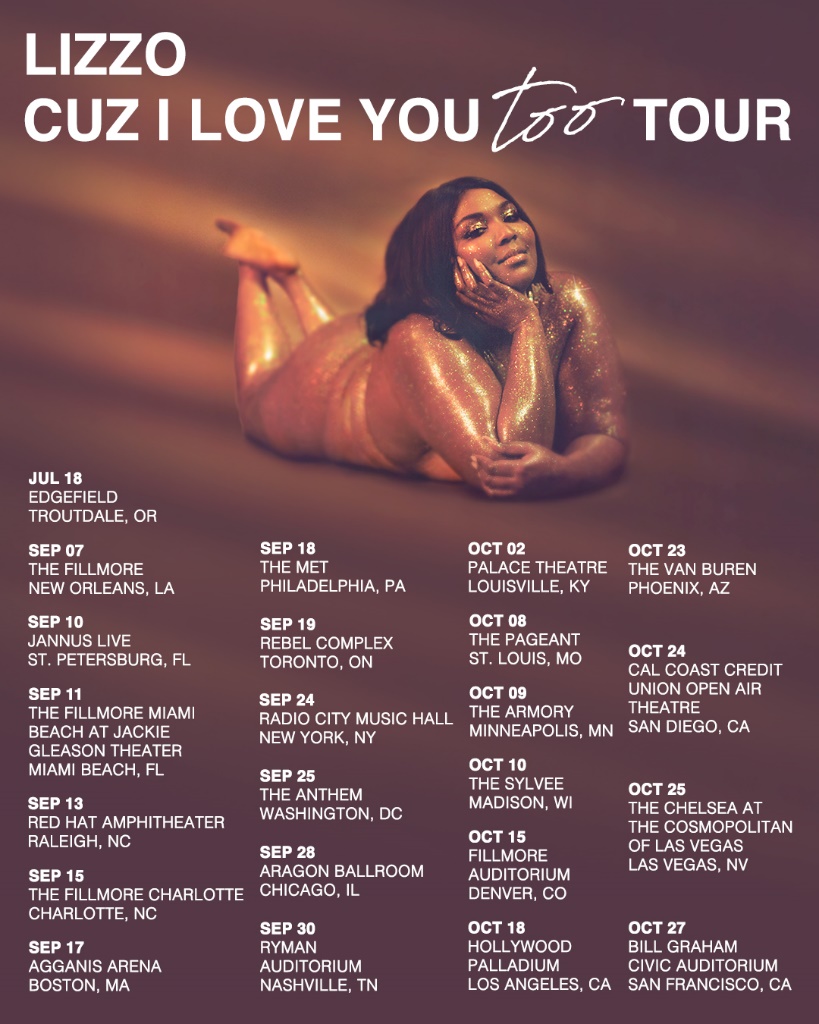 JULY18 – Troutdale, OR – EdgefieldSEPTEMBER7 – New Orleans, LA – The Filmore10 – Saint Petersburg, FL – Jannus Live11 – Miami Beach, FL – The Fillmore Miami at Jackie Gleason Theater13 – Raleigh, NC – Red Hat Amphitheater15 – Charlotte, NC – The Fillmore Charlotte17 – Boston, MA – Agganis Arena18 – Philadelphia, PA – The Met19 – Toronto, ON – Rebel Complex24 – New York, NY – Radio City Music Hall25 – Washington, DC – The Anthem28 – Chicago, IL – Aragon Ballroom30 – Nashville, TN – Ryman AuditoriumOCTOBER2 – Louisville, KY – Palace Theatre8 -Saint Louis, MO – The Pageant9 – Minneapolis, MN – The Armory10 – Madison, WI – The Sylvee15 – Denver, CO – Fillmore Auditorium18 – Los Angeles, CA – Hollywood Palladium23 – Phoenix, AZ – The Van Buren24 – San Diego, CA – Cal Coast Credit Union Open Air Theatre25 – Las Vegas, NV – The Chelsea at the Cosmopolitan of Las Vegas27 – San Francisco, CA – Bill Graham Civic Auditorium About Live Nation Entertainment:Live Nation Entertainment (NYSE: LYV) is the world’s leading live entertainment company comprised of global market leaders: Ticketmaster, Live Nation Concerts, and Live Nation Sponsorship. For additional information, visit www.livenationentertainment.com.Lizzo Press Contacts:Ashley KalmanowitzAshley.Kalmanowitz@atlanticrecords.com212.707.2051Tour/OnlineJessica NallJessica.Nall@atlanticrecords.com(818)-238-6835Live Nation U.S. Concerts Contacts:Emily Bender
EmilyBender@livenation.comMonique Sowinski
MoniqueSowinski@livenation.com